6th Governing Board (GB) meeting European Technology and Innovation Platform (ETIP) Smart Networks for Energy Transition (SNET)30th of May 2017 - Time: 10:30 – 16h30MinutesAgenda10:00 – 10:30 Registration and welcome coffee10:30 – 10:40 	1. Agenda and approval of 27th March meeting minutes10:40 – 10:50 	2. Overview of ETIP SNET Timeline10:50 – 11:20 	3. Temporary Working Group Action 4: consolidation of revised targets of Action 4.1 11:20 – 12:00 	4. Information on Vision development process & exchange with participants12:00 – 13:00 	5. Status of the Implementation Plan and structure of the future Roadmap13:00 – 14:10 Lunch14:10 – 14:20 	6. Report from the Executive Committee14:20 – 15:00 	7. Report from the Working Groups15:00 – 15:30 	8. Current European Commission priorities15:30 – 16:00 	9. ETIP SNET Governance: WGs’ Chairs rotation proposal16:00 – 16:10 	10. Regional Workshops Update16:10 – 16:20 	11. Information on Mission Innovation 16:20 – 16:30 	12. Exchange on other international initiatives16:30 End of meetingParticipantsAgenda and approval of 27th March meeting minutes – Konstantin StaschusKonstantin Staschus welcomes everyone to the 6th Governing Board of the ETIP SNET, thanks all participants for attending the meeting, presents the meeting’s agenda and emphasizes the quality of the work carried out the week before on the Implementation Plan.Decision: The agenda of the meeting is approved by the participants.Vicente Gonzalez asks to make two minor changes in the minutes of the 5th Governing Board: modify the number of members of WG1 and remove the word “frequency” (page 7) of the sentence “flexible generation includes renewable generation as long as it is dispatchable and provides frequency ancillary services”. Decision: The minor changes are accepted by the participants and the minutes of the 5th Governing Board are approved. Overview of the ETIP SNET Timeline – Konstantin StaschusKonstantin Staschus presents the ETIP SNET Timeline for 2017-2020, congratulates the INTENSYS4EU team for the hard work carried out to make the timeline as easy to understand as possible, and indicates that it is essential to have a clear view on when the Roadmap and Implementation Plan should be updated. The ExCo believes that the Implementation Plan (IP) should directly follow the Roadmap. Konstantin Staschus adds that even though different tasks will be implemented in parallel, it should not cause difficulties, and he reminds that the Vision development should be considered as a foundation for future works. Following a question regarding the work load for the Working Groups, Marie Latour reminds the participants that the monitoring work foreseen will be mostly carried out by Technofi and the associations, partners of the INTENSYS4EU project (EDSO, ENTSO-E, EERA and EASE). Therefore, this task should not be too time-consuming for the Working Groups. However, Working Groups should be more involved in the work related to the Vision development. She adds that the timeline foresees the organization of Regional Workshops in Q3 2017 because the activities of the ETIP SNET will continue after 2020. Finally, she indicates that this timeline has been uploaded in the Members’ Area of the ETIP SNET’s website inside the Governing Board documents folder in a dedicated folder where future updates will be posted.Temporary Working Group 4: consolidation of revised targets of Action 4.1 – Michele De Nigris Michele de Nigris first explains how the SET Plan Temporary Work Group for Action 4 (TWG4) aims, in a coordinated way, at aligning national research and demonstration projects and programmes. The TWG4 focuses on high Technology Readiness Level (TRL) priorities (demonstration phase, enabling to bring innovation to market) while other ETIPs very often look at lower TRLs. Michele de Nigris adds that the chart presented has been designed to clarify the role of the TWG4. Even though the ETIP SNET has a wider scope of activities compared to the EEGI, it still has first and foremost a European perspective, while TWG4 foresees to work on and analyse national plans.Konstantin Staschus states that it is essential to make sure that there is complementarity and not duplication of work between the ETIP SNET and TWG4. While other ETIPs want to make their TWG permanent, the ETIP SNET already has created the National Stakeholders Coordination Group (NSCG) that should take over the tasks carried out by TWG4.  Rémy Denos adds that the NSCG has other activities: coordination of national technology platforms, exchange between the national regulators. Cédric Thoma reminds that only three MS government ministries are currently involved in the NSCG and that there is a need to have a larger participation from governments. He adds that discussions within the TWG4 regarding the need to empower the NSCG will be launched soon.Michele de Nigris reminds that the SET Plan has defined 10 Actions, including Action 4, dedicated to "Increase the resilience, security and smartness of the energy system". The Declaration of Intent for Action 4 includes Action 4.1 (“«An optimised European power grid”) and Action 4.2 (“Integrated local and regional energy systems”), and assigns to TWG4 the task of reformulating the strategic targets previously defined. This task should be completed by the end of June. Following Michele de Nigris’ presentation, several comments are made by the GB’s members, pinpointing the contradiction between the need to ensure technology-neutrality (the target being an output that can be reached through different means) and the need to quantify these targets to make them more concrete. Rémy Denos states that while the quantified ones are objectives the EU should tend to meet, the SET Plan Declaration is not legally binding and should therefore not be looked at as a Directive or a Regulation. Michele de Nigris indicates that a meeting is scheduled on June 19th (Action 4.2) and 20th (Action 4.1) to discuss the reformulation of the targets. Decision: The reformulation of 4.1 and 4.2 targets will be carried out during a meeting – only opened to the Executive Committee Members - on June 19th and 20th. GB members are invited to send comments and inputs prior to this meeting, by June 10th. Michele de Nigris adds that the SET Plan’s Implementation Plan on Action 4 will be based on targets and on various innovation challenges to be addressed through joint R&I activities. Innovation fiches will be prepared for each R&I activity together with the Member States (MS) and the Working Groups (WGs) to address the reformulated targets (or “functional objectives”). The objective is to find a consensus among MS to come up with some concrete joint activities to reach the objectives and to align their national programmes. The fiches will be the core of the SET Plan Implementation Plan on Action 4 (SET Plan IP A4) for 4.1 and will be annexes of the SET Plan IP A4. Regarding 4.2, the targets will be defined with the MS and other ETIPs.Michele de Nigris reminds that the activities of TWG4 go beyond the activities of the ETIP SNET, given that the work carried out by TWG4 has to be endorsed by the MS. Therefore, a consensus should be found with the MS so as to make sure that they are committed to fulfill the objectives identified. Following comments from the GB members, Michele de Nigris states that the ETIP SNET’s Implementation Plan and Roadmap will be used as inputs for TWG4’s work, while leaving MS in the driving seat and while leaving them the freedom to adopt completely or partially the ETIP SNET’s materials. Cédric Thoma confirms that the ETIP SNET Implementation Plan will be used as an input and states that there should be a limited number of fiches elaborated. Konstantin Staschus then summarizes the Decisions:There is a consensus regarding the need to have a permanent grouping of MS representatives and on the need to have only one grouping;While the MS lead TWG4, the NSCG is better balanced, has a better reach and can mobilize more funding. The objective is therefore to find a way to give influence to MS through the NSCG so that the NSCG becomes the main MS grouping, as foreseen in NSCG’s Terms of Reference;The TWG should rely on the ETIP SNET materials so as to avoid duplication of work and so as to ensure proper dissemination of the ETIP SNET’s messages. While benefiting from the full ETIP SNET’s IP, the MS will be free to identify their own R&I priorities. If other priorities are defined, they might be added to the next IP (or ignored if too nationally-oriented).A table mapping, summarizing, and relating the ETIP SNET IP priorities to the Action 4 targets will be prepared during the month of June by RSE and Technofi.Information on Vision Development process and exchange with participants – Michele De NigrisMichele de Nigris reminds that this ETIP SNET Vision is not another scenario. The Vision document will represent the basis for future documents by highlighting issues which go beyond those already documented, researched, implemented, developed, that are the keys to satisfy the needs of the future energy system towards 2050. He adds that while the Vision has no influence on the already adopted IP and Roadmap, it will impact the future work of the ETIP SNET.Two teams will be involved in the Vision development:The Vision Core Team (INTENSYS4EU Technical Team) will prepare draft documents that will be reviewed, enhanced and corrected by the Vision Kernel Team;The Vision Kernel Team (Vision Core Team + 4 Associations of INTENSYS4EU + Chair/Vice-chairs of ETIP SNET’s GB + ETIP SNET’s WGs 1-5 Chairs) will contribute to the 4 STEPS path towards the Vision:Collection of scenariosConsolidation and determination of draft set of RD&I needsReview, update, enhancement of draft set of gaps and RD&I needsConsolidation of the ETIP SNET Vision Michele De Nigris indicates that Working Groups have been asked to provide inputs via a template: critics on the template itself and inputs on the scenarios to be considered. There is no need for the WGs’ Chairs to filter the inputs of their members.He reminds that there will be interactions with the ASSET/METIS Team until October, leading to a progressive elaboration of the Vision 2030-2050. 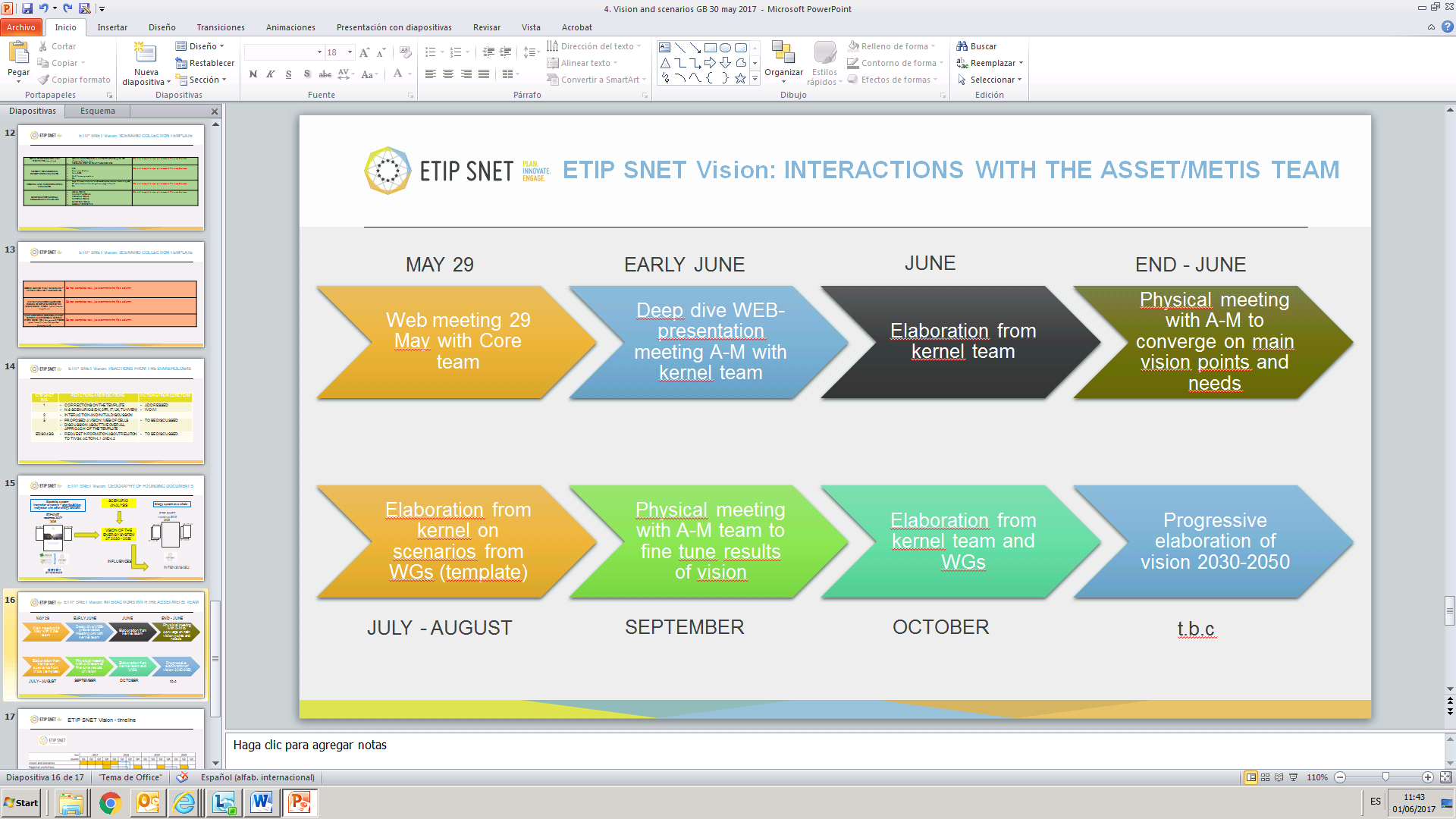 ETIP SNET Vision: INTERACTIONS WITH THE ASSET/METIS TEAMRémy Denos reminds that the ASSET team looks at worldwide trends for energy: population trends, water needs, disengagement of the US from the COP21, Brexit, etc., while the METIS team runs simulations of the transmission systems in 2030 with various shares of RES, in different countries. The outcomes of the work carried out by the ASSET and METIS teams will raise several questions, inter alia regarding the role of the EU at international level and the contribution of the electricity sector to the climate objectives at EU level. He adds that the Vision document should be widely shared and disseminated so as to drive research and innovation needs. Michele de Nigris adds that the IEA’s 2017 World Energy Outlook could also be a valuable input for the elaboration of the Vision document.Status of the Implementation Plan and structure of the future Roadmap – Sophie DourlensSophie Dourlens states that the Implementation Plan (IP) will be based on the Roadmap adopted last year and will aim at identifying short-term R&I priorities. In May a cross-checking and identification of synergies between topics was carried out.The new IP structure highlights the synergies and interfaces within the energy system.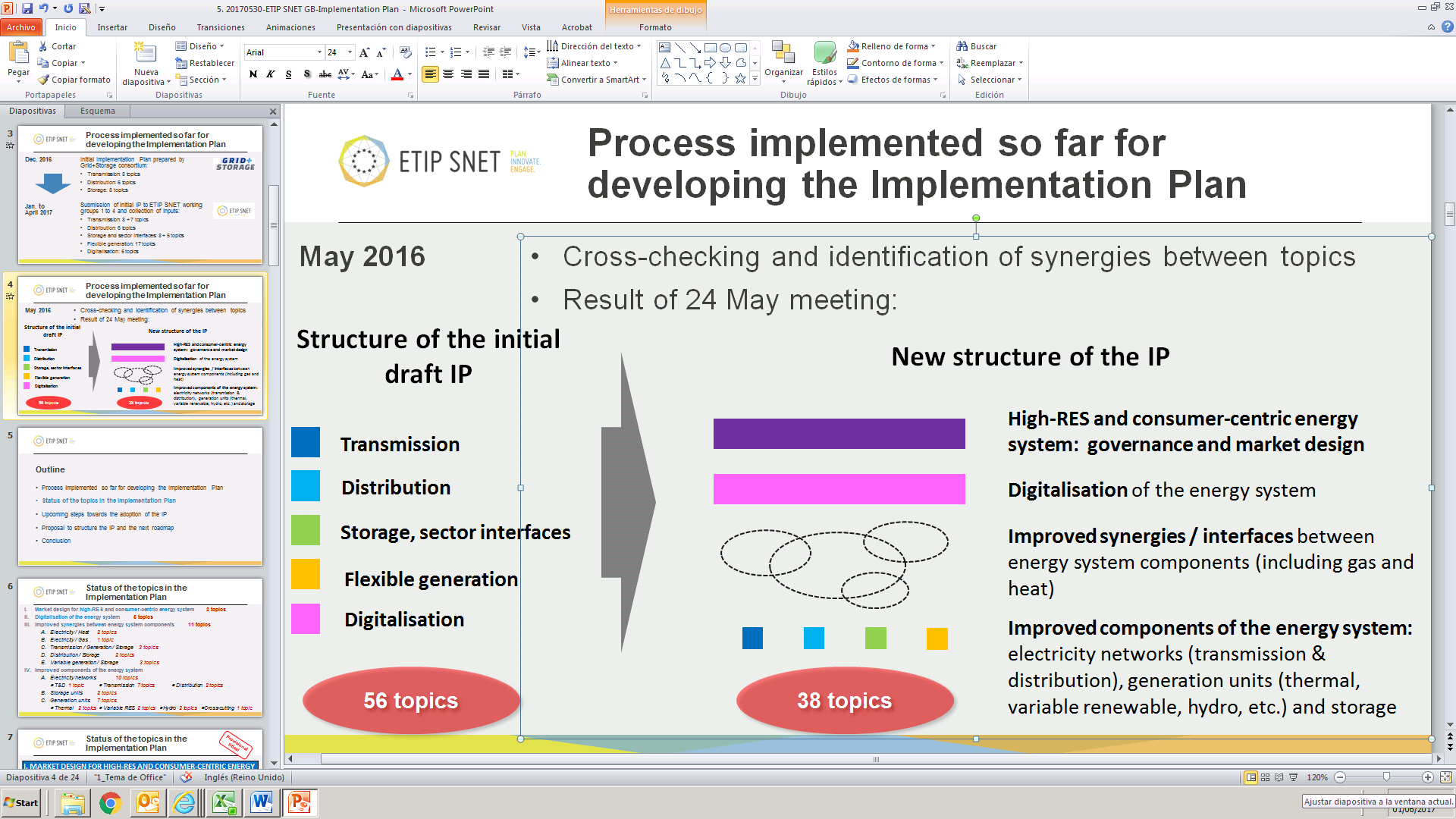 Besides, the initial IP structure included 56 topics while the new structure only includes 38 topics.Market design for high-RES and consumer-centric energy system: 3 topicsDigitalisation of the energy system: 5 topicsImproved synergies between energy system components: 11 topics (Electricity / Heat: 2 topics; Electricity / Gas: 1 topic; Transmission / Generation / Storage: 3 topics; Distribution / Storage: 2 topics; Variable generation / Storage: 3 topics) Improved components of the energy system: 19 topics including 10 topics for electricity networks (1 topic for T&D , 7 topics for Transmission  and 2 topics for Distribution), 2 topics for Storage units and 7 topics  for Generation units (2 topics for Thermal; 2 topics for Variable RES;   2 topics  for Hydro  and 1 topic for Cross-cutting).Sophie Dourlens then presents the next steps leading to the finalisation of the IP in 2017. She reminds that the next Roadmap will be delivered in 2019 and the next IP in 2020. Up to June 15: Rewriting of the topics, with expected comments from the WGsJune 22: Launch of consultationsJune 26	: Presentation of the IP and promotion of the consultation at Innogrid2020+July 14: End of consultations	Up to July 28: Processing of consultation responses and Preparation of the final version of the IP August: Approval of the IP by the GB through a written procedure and Finalisation of the layout As from September: Communication about the IP Sophie Dourlens then presents the proposal to structure the IP and the next Roadmap, connecting energy networks, consumers, generation units and energy storage to the electricity system. The structure includes four different layers (Market layer, Communication Layer, Hardware Layer and Cyber-Physical Layer) on which have been placed the identified topics.Following a comment of the GB regarding the absence of a layer related to middleware, modeling, simulation, intelligence and forecast, Sophie Dourlens indicates that the objective is not to position tools, methods or technologies but R&I topics. Besides, these are cross-cutting concepts present in each layer.  Konstantin Staschus adds that this structure in layers is still under discussions, needs to be fine-tuned in the following weeks and months, and that the GB members will be asked to provide inputs and comments on that structure.Regarding the IP structure, Konstantin Staschus reminds that an agreement needs to be found during the meeting. On the contrary, regarding the reformulation of the 38 topics identified, Konstantin Staschus indicates that the work updating the topic descriptions according to the newly agreed structure will be carried out at WG level in the next weeks. Once all inputs are received, Technofi will do the consolidation and then launch the public consultation process.Decision: Inputs regarding the reformulation of the topics shall be sent to Technofi by June 15th. Following a remark from the GB, the GB agrees to make minor modifications to the structure:In the new IP structure, use the term “customer empowerment” rather the term  “consumer-centric”; In the new IP structure, replace  “Improved synergies / interfaces between energy system components” by “an integrated grid that improves synergies between energy system components”;Replace “including gas and heat” by “such as gas and heat”;Include topic 32 (“Improving flexibility and efficiency of thermal generation”) in both yellow parts of the structure (decentralized and centralized);Leave for the time being the term “Generation” in the sub-chapter dedicated to “Transmission”.Following a remark from the GB regarding the absence of topics related to generation in distribution, Sophie Dourlens reminds that the structure has been designed on the basis of the topics identified. Decision: The GB approves the new IP structure. Report from the Executive Committee – Thierry Le BoucherThierry Le Boucher gives an overview of the Executive Committee meetings held since the last GB. April 19th: ETIP SNET feed-back on the 2018-2020 draft WP and review of Working Groups’ contribution to the IPApril 27th: Final review of WGs feed-back on 2018-2020 WP and update on the IPMay 23rd: Update on IP finalisation process, update on next steps for Vision development, proposal for WG chairs/co-chairs rotation, review of ETIP SNET Timeline and WGs roleMay 24th: Meeting to review content of the IP with WG leadersThierry Le Boucher then mentions that several presentations of the ETIP SNET have been given in May (Renewables Grid Initiative, Smart Energy Systems Week Austria, EGVIA General Assembly).7) Report from the Working Groups – Working Groups’ ChairsWorking Group 1 – Vicente GonzalezVicente Gonzalez indicates that three task forces have been created and approved on April 26th and populated on May 17th to structure the work of WG1 and that they officially started to work on May 17th.  Task Force 1 dedicated to the VisionTask Force 2 dedicated to the IP for Action 4.1Task Force 3 dedicated to the IP for Action 4.2Regarding the activities carried out by WG1, Vicente Gonzalez indicates that:IP: no additional feedback sent since previous GB meeting. WG 1 participated to the IP consolidation meeting on May 24thWP2018-2020: Feedback sent to EC on March 31st and  to the ExCo on April 28th  NSCG: Participation to the NSCG Meeting on March 28th ExCo: Regular participation to the ExCo web conferencesRegional Workshops: members have been asked to identify relevant projectsFollowing a remark from the GB, Vicente Gonzalez states that Task Force 3 doesn’t involve representatives from MS but has the possibility to invite external stakeholders to its meeting if needed. Michele De Nigris adds that Task Force 3 will only provide a contribution and therefore doesn’t need to involve MS. Regarding contacts with other ETIPs, they will be established through TWG4.  Werner Friedl (Chair of Task Force 3) invites Cédric Thoma, as MS representative, to discuss how the Task Force should be working on Action 4.2, so that it provides relevant inputs to TWG4.  Regarding the 2018-2020 Draft WP, Rémy Denos adds that the consolidated document elaborated by the ETIP SNET has been sent to the MS. The last wave of comments is currently taking place and will last until June 9th. Working Group 2 – Cristiana La MarcaCristiana La Marca indicates that several meetings were held since the last GB, and that the next physical meeting will take place on June 19th in Brussels. She then details the contribution of WG2 to: i) 2018-2020 Draft WP through the revision of the storage topics; ii) ETIP SNET IP, through the revision of the storage topics, the restructuration of the IP and the consolidation of the topics; iii) ETIP Vision, through comments related to the template circulated and the scenarios to be used; iv) Regional Workshops, through the  identification of relevant projects, sent to Technofi; vi) SET Plan IP A4 through comments on specific topics. Cristiana La Marca also indicates that she will suggest to her Working Group to create different Task Forces to structure the work of WG2.Working Group 3 – Michael LadwigMichael Ladwig reminds that WG3 has fully contributed to the ETIP SNET’s Implementation Plan during the past weeks, elaborating a 25-page document, listing 17 topics: 11 renewable topics (wind, PV, Hydro, CSP & general topics such as forecasting), 5 non-renewable topics and 1 digitalization topic.He then indicates that two WG3 meetings will be held in the following days. On May 31st the 2nd WG3 workshop and on June 1st the kick-off for monthly phone calls after every ExCo meeting will be held. He reminds the importance of organizing weekly phone calls to keep on track with the actions and timeline foreseen. Working Group 4 – Maher ChebboMaher Chebbo reminds that three Task Forces were created: Task Force 1, dealing with Digital Technologies and reference architectures and standard), data Science and Modeling, co-led by Mr. SAYED MOUCHAWEH and Mr. Antonello Monti;Task Force 2, dealing with Digital Energy Disruptive Use Cases and New Market and Business Models, led by Mr. Christian Lechner;Task Force 3, dealing with Digital Cyber-Security recommendations, led for the moment by Mr. Marcus Meisel.The three Task Forces have started their work during the past weeks, inter alia by contacting interested partners, realizing polls to collect competences and identifying expectations. Working Group 5 – Venizelos EfthymiouVenizelos Efthymiou indicates that WG5’s first physical meeting was held in Brussels on April 28th, with 32 attendants, and that the next one is foreseen to take place in October. During this meeting were presented:INTENSYS4EU project and the role of the Secretariat in support of the work of WG5Update on SET Plan Temporary WG of action 4 – Energy Systems and the expected input from ETIP SNETH2020 WP 2018-2020  & ETIP SNET IP 2017-2019 – UpdateBridge: Cooperation of H2020 projects in the field of Smart Grids and Storage – Mapping of ETIP SNET WG5 objectives with the targeted work under BridgeExploitation support service offered to H2020 projects (and the remaining FP7 projects) in the field of energyRegional workshops of ETIP SNET in support of the work of WG5Venizelos Efthymiou also indicates that WG5 has been divided into at least 3 sub-tasks: Innovation tool box + eco system, Monitoring and evaluation of R&I, Exploitation of R&I. Venizelos then presents how WG5 foresees to structure its work: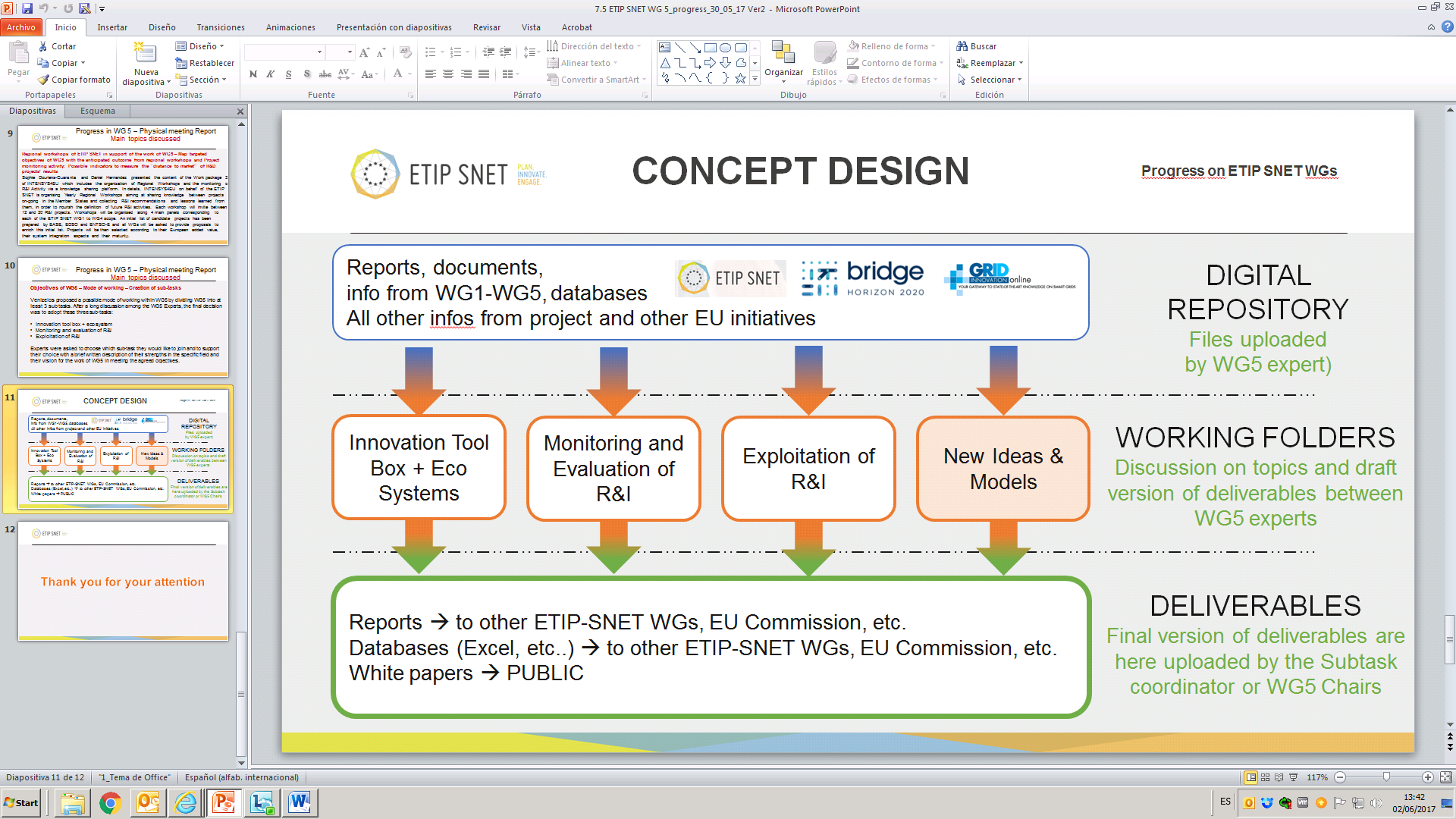 Michele De Nigris suggests to also take into consideration the Expera Knowledge-Sharing platform,  besides the Bridge Initiative and the Grid+ Innovation Online Platform.National Stakeholders Coordination Group (NSCG)Given that Michael Huebner is not participating to the meeting, a phone call meeting with Michael Huebner and Konstantin Staschus shall be organized by Zabala so that Michael Huebner provides an update on the NSCG activities.Rémy Denos reminds that the European Commission will try to send representatives to each Working Group physical meeting. 8) Current European Commission priorities – Mechthild WörsdörferMechthild Wörsdörfer starts by thanking Konstantin Staschus and the ETIP SNET for their invitation to give a presentation about policy developments. She reminds that the Clean Energy for Europe Package that has been the main focus and priority of DG ENER for the past two years and indicates that the Package is currently being negotiated with the European Parliament (EP) and the Council. She adds that the European institutions, through an institutional declaration, have clearly indicated their willingness to make it a priority. DG ENER has therefore been closely working with the EP and the Council as well as with Member States, both at technical and political levels. The energy efficiency topic and target is the most advanced topic, with consensus building for the binding 30% target. Energy efficiency and Energy Performance of Building will be the main focus of the next Energy Council, and the EP is working so as to have draft reports finalized before summer. The renewable energy sources topic is less advanced, given that there are both the ITRE and the ENVI committees are involved and are sharing the work. Regarding market design, the discussions are only starting with the EP rapporteur and will start in July with the Council. Regarding governance, Member States will be asked to provide national plans, including R&I plans (such as the “Loi de Transition Energétique” in France). It is essential to be able to monitor progress on the targets. Following a question from the GB, Mechthild Wörsdörfer indicates that the main challenge will be to ensure coherence between the different initiatives. She adds that the EU needs an enabling framework, needs more financing and more initiatives (such as one related to batteries). Regarding Horizon 2020, she states that the Commission is finalizing the 2018-2020 Work Programme, aligned with the Clean Energy Package, and with a strong focus on networks, system integration and digitization. She adds that the European Sustainable Energy Week, Clean Energy Ministerial and Mission Innovation will take place in the next weeks. Michele De Nigris informs the GB that a presentation related to the Clean Energy Ministerial to be held in Beijing will be given during the next GB meeting. Luciano Martini thanks for the support received from DG ENER and DG RTD in the framework of Mission Innovation.Konstantin Staschus indicates that it is essential to see the alignment between the priorities described by Mechthild Wörsdörfer and the work being carried out by the ETIP SNET, and that the increased scope of ETIP SNET compared to the prior EEGI, including e.g. sector coupling, would ideally be reflected in increasing RD&I budgets. Mechthild Wörsdörfer concludes stating that it will be essential to bring the different sectors together, to foster sector coupling, to launch joint calls with DG Connect, to urge DG ENER representatives to increase their participation in events related to cybersecurity, Internet of Things etc., given that traditional separation between sectors does not make sense anymore. 9) ETIP SNET Governance: Working Groups’ Chairs rotation proposal – Nikos HatziargyriouNikos Hatziargyriou presents the proposal regarding the selection of Working Groups’ Chairs, based on new appointments every year and ability for only one renewed mandate, and with special rules for the initial ETIP SNET WG Chairs and WG Co-chairs (elected in late 2016) in order to introduce continuity in this ETIP SNET start-up phase.Nikos Hatziargyriou adds that the selection process of WG Chair and Co-Chairs is managed by a Selection Committee (appointed by the GB) which will analyse nominations, rank suitable candidates and propose nominations; the final decision of appointment is taken by the GB by majority vote.Konstantin Staschus explains that the ETIP SNET’s Chair and Vice-Chairs should have a say in that process. Following remarks from the GB, Konstantin Staschus explains that the rotation procedure should not be restrictive and should not prevent a Chair or Co-Chair to apply again for the position a few years after the end of its mandate. Decision: The rotation proposal (described in the Document “Renewal procedures for WG-Chairs and co-chairs, dismissal of WG members” (available in the 6th GB folder of the ETIP SNET website Members’ Area) is approved by the GB. 8) Regional Workshops Update – Rémi LandauRémi Landau starts by reminding that the objectives of the Regional Workshops are to present national and regional R&I projects, to foster knowledge-sharing, to ensure consistency between national and European views, to identify R&I topics needs and to monitor the implementation of R&I activities at national level.Rémi Landau then gives an update regarding the four Regional Workshops to be held in 2017:Central Region: workshop in Germany on September 18-19Western Region: workshop in Portugal on September 28-29South-Eastern Region: joint workshop with the JRC in Cyprus on November 23-24Northern Europe: workshop in Latvia on December 7-8Rémi Landau then reminds the GB’s members that a project selection process is currently being carried out so as to identify relevant projects to be presented during the workshops. A draft list elaborated by ENTSO-E, EDSO and EASE has been sent for inputs to the WGs at the beginning of May. He adds that it is essential that WGs send their inputs as soon as possible to ensure the success of the workshops, and states that the WGs should especially focus on identifying:For the Central Region: more projects from Czech Republic, Poland and SlovakiaFor the Western Region: more projects from the UK and Ireland and more projects related to Flexible GenerationFor the South-Eastern Region: more projects for all the countries of the RegionFor the Northern Region: more projects from the Baltic countries and more projects related to Storage, Flexible Generation and DigitalisationRémi Landau then indicates that the invitations for the 2017 Regional Workshops will be sent by the end of June. Information on Mission Innovation – Luciano MartiniLuciano Martini explains that the main objective of Mission Innovation is to accelerate the pace of clean energy innovation to achieve performance breakthroughs and cost reductions to provide widely affordable and reliable clean energy solutions that will revolutionize energy systems throughout the world over the next two decades and beyond.Luciano Martini reminds that Mission Innovation is structured around 7 challenges, including one dedicated to Smart Grids (Challenge 1) and that 22 countries and the European Union are involved in Mission Innovation. Luciano Martini indicates that while 18 countries are involved in Challenge 1, three countries have expressed a strong interest in co-leading it: India, Italy and China. They have had since the beginning of the year intensive and very fruitful interactions among them, leading to:The definition of 4 main priorities (sub-Challenges): Regional Grid Innovation, Distribution Grid Innovation, Micro Grid Innovation, and Cross Innovation The definition of an initial work plan with foreseen outcomes, deliverables, and a related timelineA questionnaire has been circulated in order to identify the R&I priorities. Luciano Martini then indicates that the 1st Mission Innovation Challenge 1 Smart Grids Innovation Workshop will take place from June 4 to June 7 in Beijing and will aim at sharing innovation idea with top-level experts, at discussing business opportunity with industry, at involving policy and strategy makers and at disseminating Mission Innovation’s Challenge 1. He adds that the ETIP SNET Roadmap will be used as a major input for the discussions held in the framework of Mission Innovation.Following a question from the GB, Michele de Nigris explains that ISGAN has different objectives than Mission Innovation, is more deployment-oriented and less research-oriented. Rémy Denos adds that Mission Innovation is a COP Initiative while ISGAN is an IEA Initiative. Exchange on other international initiatives - AllRémy Denos informs the GB that he will be participating to a bilateral meeting with India next week and indicates that it will be relevant to have a clear view on international collaboration, based on the activities of ISGAN, Mission Innovation and Clear Energy Ministerial. He indicates that it could be interesting to have WG5 leading that process in order to develop some rationale for collaboration with non-European countries such as China and India. Nikos Hatziargyriou states that such a topic could be included in the agenda of the next ETIP SNET’s Governing Board. Nikos Hatziargyriou thanks the GB members for attending and closes the meeting. The meeting ends at 16:30.OrganisationNameEC DG ENERRémy DenosEC DG ENERMechthild Wörsdörfer (agenda item 8)ENTSO-ENorela ConstantinescuENTSO-EKonstantin StaschusENTSO-EVicente Gonzalez-LopezFranceCédric ThomaBacher EnergieRainer BacherCOGEN & ETNSigrid GijbelsCOGEN EuropeFrançois PaquetDeep Geothermal PlatformSandra ScalariEASEThierry Le BoucherEASEPatrick ClerensEASEParaskevi GkaidatziEDSO for Smart GridsNikos HatziargyriouEDSO for Smart GridsFlorian GonzalezEERA-JP SmartgridsLuciano MartiniEHAMarieke ReijaltENEL DistribuzioneCristiana La MarcaEPPSAMaria Joao DuarteEPPSAGiorgi KomakhidzeESMIGMaher ChebboETIP GeothermalSandra ScalariETN Gas TurbinesUgo SimeoniEUA-EPUELennart StoyEUREC-AITWerner FriedlEURELECTRICVenizelos EfthymiouEUROBATErwin MarckxEuroheat & PowerIngo WagnerEUROPACABLEJacques GoudeauEuropean Turbine NetworkUgo SimeoniEUTCMiguel Sanchez-FornieEU TurbinesMichael LadwigEU Turbines & EUGINERalf WezelRSEMichele De NigrisSEDCJessica StrombackT&D EuropeJochen KreuselTechnofiSophie Dourlens-QuarantaTechnofiEric PeiranoWärtsilä CorporationIlari KallioWind EuropeMaliya LazliWind EuropeAlexander VandenbergheZABALA-INTENSYS4EURémi LandauZABALA-INTENSYS4EUMarie Latour